Расписание уроков для 4 класса на 18.05 -22.05.2020 г.МАТЕМАТИКАРУССКИЙ ЯЗЫКЛИТЕРАТУРНОЕ ЧТЕНИЕОКРУЖАЮЩИЙ МИРТЕХНОЛОГИЯИЗОФИЗИЧЕСКАЯ КУЛЬТУРАдатаТема урокаЗадачи урокаСодержание урокаЗадания на отметку18.05.Выражения и уравнения закреплять умения читать и записывать выражения, равенства и неравенства, составлять и решать уравнения; совершенствовать вычислительные навыки1. Вспомните алгоритм деления учебник стр.892. В помощь можете посмотреть видеоурок: https://resh.edu.ru/subject/lesson/4580/main/279800/
3. Повторить определения:
 Уравнение – это равенство с неизвестным числом. Неизвестное число обозначают латинской буквой.
Решить уравнение – это значит найти значение неизвестного, при котором равенство будет верным.
Корень уравнения – это значение неизвестного, обозначенного латинской буквой в уравнении.
Чтобы найти неизвестное вычитаемое, надо из уменьшаемого вычесть разностьУчебник стр.89 № 4,719.05.Арифметические действия: сложение и вычитание.Закреплять знания об арифметических действиях сложения и вычитания; совершенствовать вычислительные навыки.1. Учебник стр. 822. Видеоурок  https://www.youtube.com/watch?v=wxQRGnGM4Vg
3. Реши:
Найдите суммы чисел 81 и 91-Найдите разность чисел 106 и 26-На сколько 300 больше чем 40-Увеличьте 66 на 54-Уменьшите 300 на 55 - Вычислите 0+3424, 5427-5427            458-100,   3675-0Учебник стр.90 №5,720.05.Арифметические действия: деление и умножение.Повторение понятие умножения и деления чисел. Повторение и закрепление полученных знаний о арифметических действиях.1. Учебник стр. 922. Видеоурок  https://vcs.resh.edu.ru/subject/lesson/4061/main/
3. Повтори определения:
Задача – это сформулированный словами вопрос, ответ на который может быть получен с помощью арифметических действий
Уравнение – это равенство, содержащее неизвестное число
Алгоритм – последовательность действия (шагов)
Умножение – действие, при котором одно число повторяется столько раз, сколько в другом содержится единиц, и находится сумма этих слагаемых.
Деление – действие, обратное умножению.Учебник стр.92 №7,921.05Порядок выполнения действийПовторить порядок выполнения действий в выражениях со скобками и без скобок; навыки решения примеров и задач.1. Повтори правила на стр. 119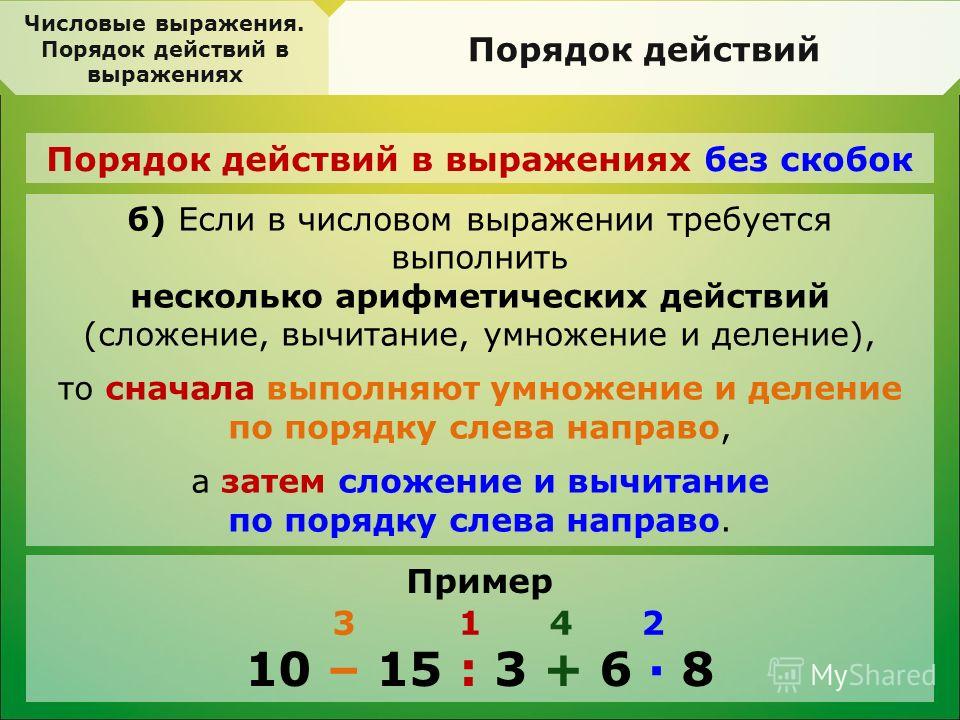 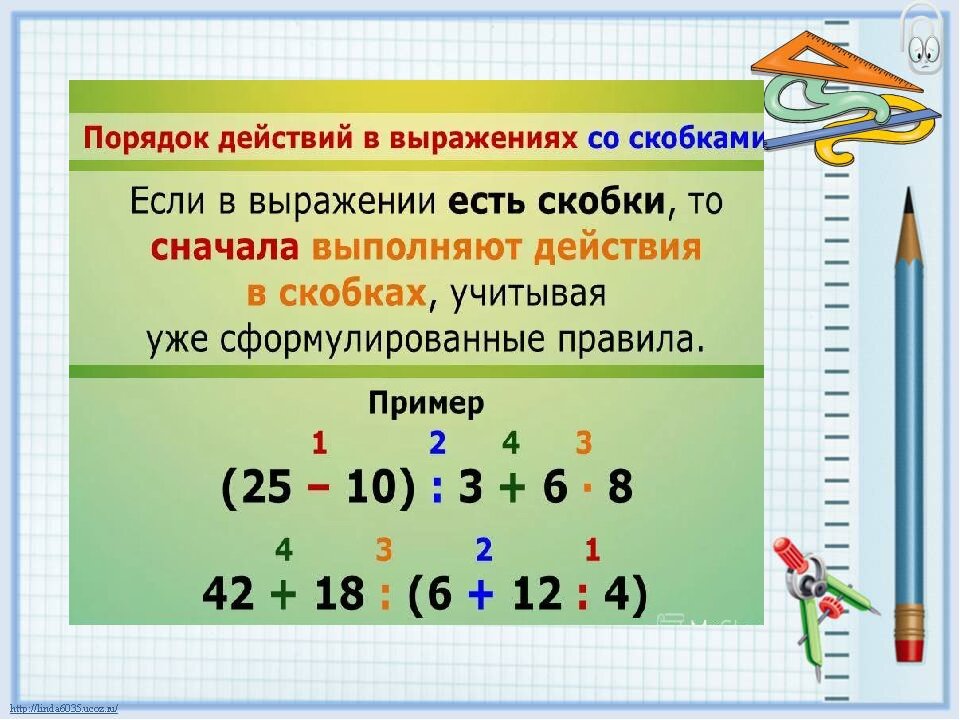 Стр. 94 № 4, 7датаТема урокаЗадачи урокаСодержание урокаЗадания на отметку18.05.Повторение. Звуки и буквы.Систематизировать и закрепить знания учащихся о звуках и буквах, слоге, ударении;.1.  Учебник стр. 175.2.  Упр. 48, 49  стр.175Стр. 175, упр. 5319.05.Повторение. Безударные гласные в корне слова.повторить правило правописания проверяемых безударных гласных в корнях слов (орф. № 1); закрепить знания о способах проверки корневых гласных;1. Учебник стр. 1772. 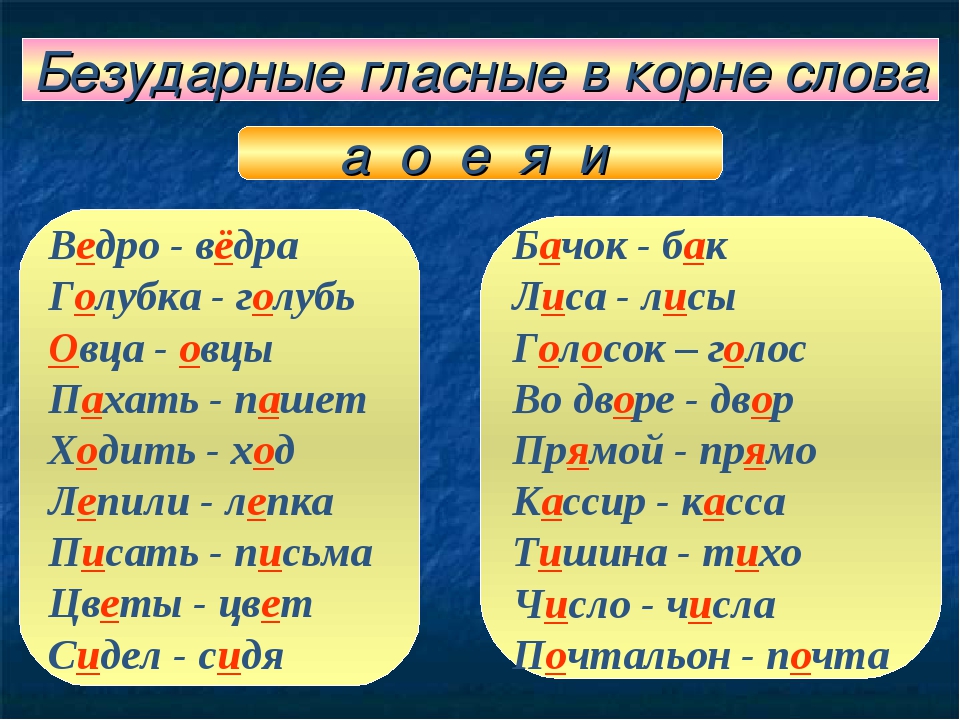 Стр. 177, упр. 5720.05.Повторение. Парные согласные в корне словаПовторить орфограмму «парные согласные в корне слова»; развивать умение правильного обозначения парных по глухости -
звонкости согласных в корне слова1. Учебник стр. 180
2. Вставить нужную букву, подбирая проверочное слово. Ду(б/п) - …, горо(д,т) - …, обе(т,д) - …, су(п,б) - … 
Зу(п,б) - …, огоро(д,т) - …, гла(з,с) - …, жу(г,к) - … мя... кий -...,   ре...кий -...,   кре... кий-...3. Спиши, вставляя пропущенные буквы. В скобках пиши проверочные слова. Подчеркни парные согласные в слабой позиции. Садово.. посадил молодые саженцы. Геоло.. открыл новое месторождение руды. Рыболо.. шёл довольный уловом. Лесору.. повалил огромное дерево. Сне., укутал верхушки деревье.. . На ветках берё.. появились серёжки. Сугро.. закрыл выход из избы.Учебник срт.180 упр. 63 21.05.Повторение. Фонетический разбор словаразвивать умение выполнять фонетический разбор словФонетика – это раздел языкознания, изучающий звуковой строй языка. В ведении фонетики находятся вопросы, связанные с образованием, сочетанием и чередованием звуков; делением слова на слоги, ударением, интонацией.
Звук – это минимальная, нечленимая единица речевой цепи.
Буква является графическим обозначением звука на письме. Метаграмма - это загадка, в которой надо отгадать слово, заменяя один звук(букву) другим.1.С б мучительной бываю,
 С м одежду пожираю,
 С р актёру я нужна,
 С с я повару важна.2.Хоть и мала я ,но взгляни:
Весь мир в себе я отражаю.
Но к и ц перемени -
Я по болоту зашагаю.Стр. 183, упр.7222.05Повторение. разбор слова по составу.совершенствовать знания учащихся о частях слова.1. Стр.188 упр. 832. Спишите, обозначьте части слова:  зелёненький, дошкольник
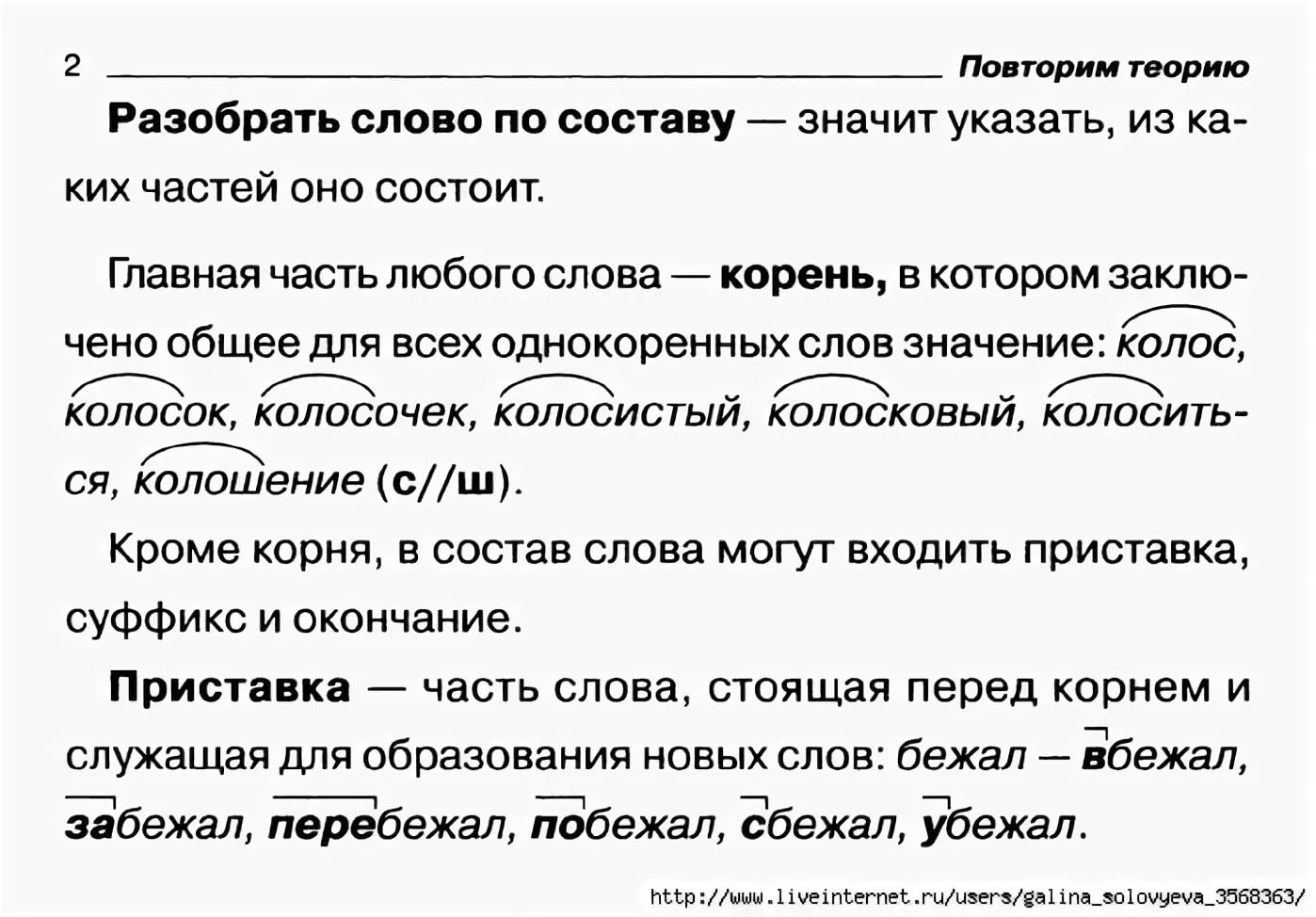 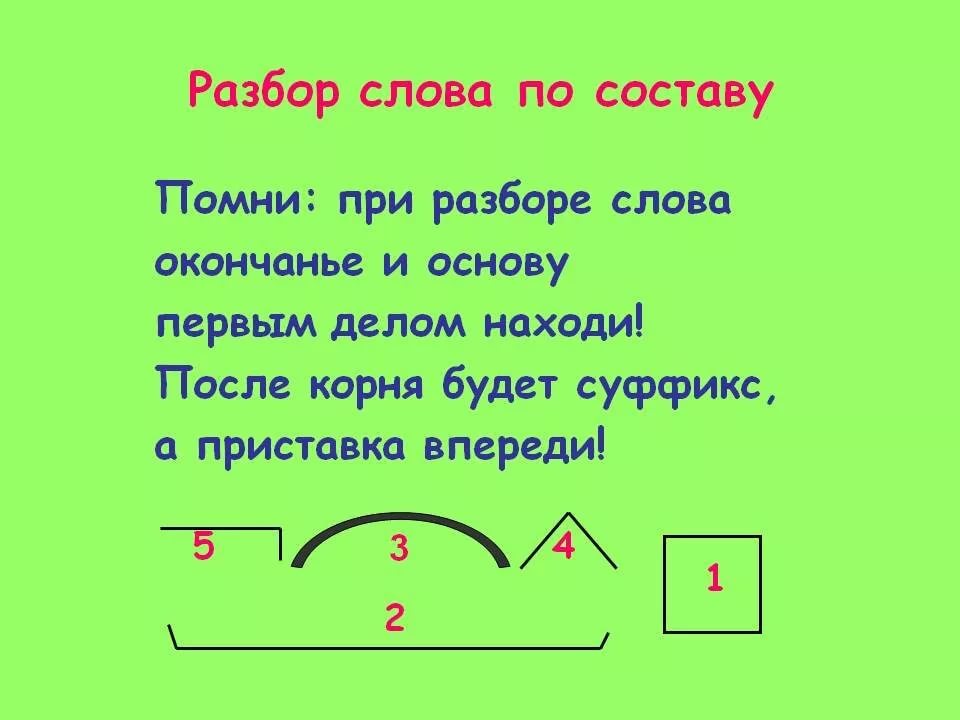 Упр.84 стр.188датаТема урокаЗадачи урокаСодержание урокаЗадания на отметку18.05.Жизнь и творчество М.Твена. "Приключения Тома Сойера"факты биографии известного американского писателя Марка Твена; обзорное изучение романа «Приключения Тома Сойера»: сюжет, герой, идея произведения;работа с понятиями «псевдоним», «виды комического в искусстве».1. Учебник стр. 194.
2. Видеоурок https://resh.edu.ru/subject/lesson/7411/main/245490/
3. читать стр.194-200.Ответить на вопросы стр. 200 вопросы 3,519.05.Библейские сказания. Сельма Лагерлеф. Святая ночьсовершенствовать навык правильного, выразительного чтения;вызвать эмоциональный отклик, постижение авторского замысла,умение высказывать собственное отношение к тому, что написано;1. Учебник стр. 201
2. Видеоурок https://resh.edu.ru/subject/lesson/4522/main/194817/
3. Библейские сказания – собрание священных книг иудаизма и христианства.
Рождественский сочельник - канун церковного праздника Рождества.
Лампада – небольшой сосуд, зажигаемый перед иконой.
Святой - личность, особенно чтимая в различных религиях за святость, благочестие, праведность, стойкое исповедание веры.
Молитва - важная часть духовной жизни верующего человека», обращение «человека к Богу, богам, святым, ангелам, духам, персонифицированным природным силам, вообще Высшему Существу или его посредникам.
Псалом - жанр и форма иудейской и христианской лирической молитвословной поэзии.
Лютня - струнный щипковый музыкальный инструмент с ладами на грифе и грушевидным корпусом.
Посох - шест (трость) особого вида и назначения. Во многих религиях знак власти высшего духовенства
Головня - тлеющее или обгорелое полено, бревноЧитать стр. 201-208, вопросы 1,2 стр.20822.05Сказания о Христе. Сельма Лагерлеф. В Назарете.познакомить с новым произведением С. Лагерлеф; расширить знания по данной теме1. видеоурок https://resh.edu.ru/subject/lesson/4788/main/194848/2. Сельма Лагерлеф – писательница родилась 20 ноября 1858 года в Швеции в маленьком городке Вермланд в офицерской семье.Детство Сельмы прошло в окружении сказок и легенд родной бабушки, которая ее воспитывала. Девочка была очень примерной ученицей, любила читать и сочинять свои первые стихи.Лагерлёф закончила Королевскую высшую Стокгольмскую педагогическую академию (1882) и получила должность учителя в женской школе. Здесь начинается ее активное творчество.Свой первый роман Сельма отправляет на конкурс и получает премию. Роман был создан в стиле лирики и романтизма.Далее был написан сборник новелл «Невидимые цепи» (1894). Преподавательская деятельность уходит на второй план ее жизни, а вскоре писательница и вовсе погружается в литературный мир, и уходит с работы. Благодаря финансовой поддержке короля Оскара II и Шведской академии, Лагерлёф начинает путешествовать в поисках материалов для своей новой книги «Чудеса антихриста», а после создает роман «Иерусалим», состоящий из двух томов (1901 —1902).В 1904 году Сельмой было выкуплено имение Морбакка. В этот же период Шведская академия награждает писательницу золотой медалью. Спустя некоторое время она создает роман для детей «Удивительное путешествие Нильса Хольгерссона с дикими гусями по Швеции» и «Девочка с фермы на болотах».В 1909 году Сельма Лагерлеф стала обладателем Нобелевской премии за написание ярких, глубоких и проникновенных произведений, но в начале Отечественной войны передала ее в Шведский национальный фонд по оказанию помощи Финляндии. Лагерлёф имела очень добрый, смелый и решительный характер, и в период нацистских преследований оказывала помощь беглым писателям.В последние годы своей жизни Сельма долго и изнурительно болела перитонитом. 16 марта 1940 года популярной всему миру писательницы не стало.Читать стр. 209-216датаТема урокаЗадачи урокаСодержание урокаЗадания на отметку20.05.Путешествие по России (по Дальнему Востоку, по просторам Сибири)знакомство с регионами, городами России и их достопримечательностями, с народами, населяющими страну и их истории.1. Учебник стр. 180-185.2. Видеоурок  https://resh.edu.ru/subject/lesson/4593/main/160314/
3. Путешествие – Поездка или передвижение пешком по каким-нибудь. местам, странам
Достопримечательности – Место или принадлежащий какому-нибудь месту предмет, заслуживающие особого внимания.
Традиции - То, что перешло от одного поколения к другому, что унаследовано от предшествующих поколений. Словарь С.И.Ожегова.Стр. 180-185, пересказ22.05.Путешествие по России (по Уралу, по северу Европейской России)знакомство с регионами, городами России и их достопримечательностями, с народами, населяющими страну и их истории.1.Учебник стр.1862. Видеоурок  https://resh.edu.ru/subject/lesson/4593/main/160314/3. Младшим братом Великого Новгорода называли в старину город Псков. Найдите этот город на карте и отметьте его. Среди городов Киевской Руси Псков занимал очень важное место, будучи стражем нового государства. Князь Владимир послал одного из своих сыновей управлять Псковом, а с 12 века бразды правления переходят в руки новгородских феодалов. Участие отряда псковичей в Куликовской битве положило началу сближения с Москвой, а в 1510 году произошло полное объединение Пскова и Москвы. В месте слияния двух рек – Великой и Псковы – на высоком холме стоит Псковский кремль. С трёх сторон защищают кремль обрывистые речные берега, а с четвёртой – высокая каменная стена. Выше крепостной стены поднимается белокаменный Троицкий собор. Его можно увидеть со всех дорог, ещё задолго до въезда в город.Стр.186-193 пересказ19.05.Человек и информация. Изделие: Книга "Дневник путешественника"Осмыслить значения информации в жизни человека. Познакомить с работой издательства, технологией создания книги, профессиями людей, участвующих в издании книги. 1. Видеоурок https://www.youtube.com/watch?v=84nmKCeZA3IдатаТема урокаЗадачи урокаСодержание урокаЗадания на отметку21.05.Обобщение темы "Выставка работ "Предоставление возможности обучающимся продемонстрировать свои умения в области декоративно-прикладного творчества с целью обмена опытом.1.Что тебе потребуется для выполнения разнообразных творческих заданий на уроках изо
2.Коллаж – это
а) искусство красивого и выразительного письма;
б) изображение ежедневной бытовой жизни на греческих вазах;
в) совмещение различных материалов в одной работе путем наклеивания.
3. Что такое пейзаж?
а) изображение природы;
б) изображение человека в полный рост;
в) изображение внешнего облика и внутреннего мира человек4
4. Установи соответствие:
ИЗБА арка
Сруб
СОБОР купол
Изразцы
наличники
5. Установи соответствие:
ПОРТРЕТ «Минин и Пожарский»
ПЕЙЗАЖ «Мать и дитя»
СКУЛЬПТУРА «Берёзовая роща»
6. Каких художников ты знаешь? Напиши
7. Какие цвета наиболее характерны для произведений гжельских мастеров:
а) Красный и золотой б) Желтый и черный
в) Белый и синий г) Оттенки зеленого.
8. Назови 3 основных цвета в живописи:
а) красный, желтый, синий б) черный, белый, серый
в) оранжевый, фиолетовый, зеленый г) красный, желтый, зеленыйизобразить любое изображение из ранее изученного материала.датаТема урокаЗадачи урокаСодержание урокаЗадания на отметку18.05.Комплекс ОРУ 1.Развивать скорость, качества координационной способности и быстроту реакции; 2.развивать двигательную активность детей;3. укрепить мышцы голени и стопы.В помощь можете посмотреть видеоурок:https://resh.edu.ru/subject/lesson/6220/main/195513/1.Ходьба, её разновидности:а) на носках, б) на пятках,в) полуприседи,г) в полном присади,д) прыжками.        2. Бег:а) обычный,б) приставными шагами правым боком,в) тоже левым боком,г) смена правого, левого положения,д) с высоким подниманием бедра,е) с захлёстыванием голени назад,ж) с кочки на кочку,з) спиной вперед20.05Комплекс ОРУ 1.Развивать скорость, качества координационной способности и быстроту реакции; 2.развивать двигательную активность детей;3. укрепить мышцы голени и стопы.В помощь можете посмотреть видеоурокhttps://resh.edu.ru/subject/lesson/4617/main/195486/1. ОРУ в движении и на месте.1.И.п.-р.р перед грудью 1-2 два рывковых движения локтями назад3-4 разъединение рук в стороны.2.И.п.- правая рука вверху 1-2 два рывковых движения  левой назад3-4 тоже правой.3.И.п. руки к плечам1-4 круговые движения локтями вперед1-4 тоже назад.4.И.п. ноги на ширине плеч руки на пояс1-4 круговые вращения туловища влево1-4 тоже вправо5.И.п.  ноги на ширине плеч руки1-наклон руками к левому носку ноги2-вперед3-тоже к правому носку4-и.п.22.05Комплекс ОРУТот же